CALCIO A CINQUESOMMARIOSOMMARIO	1COMUNICAZIONI DELLA F.I.G.C.	1COMUNICAZIONI DELLA L.N.D.	1COMUNICAZIONI DELLA DIVISIONE CALCIO A CINQUE	1COMUNICAZIONI DEL COMITATO REGIONALE MARCHE	1NOTIZIE SU ATTIVITA’ AGONISTICA	2COMUNICAZIONI DELLA F.I.G.C.COMUNICAZIONI DELLA L.N.D.COMUNICAZIONI DELLA DIVISIONE CALCIO A CINQUECOMUNICAZIONI DEL COMITATO REGIONALE MARCHEPer tutte le comunicazioni con la Segreteria del Calcio a Cinque - richieste di variazione gara comprese - è attiva la casella e-mail c5marche@lnd.it; si raccomandano le Società di utilizzare la casella e-mail comunicata all'atto dell'iscrizione per ogni tipo di comunicazione verso il Comitato Regionale Marche. PRONTO AIA CALCIO A CINQUE334 3038327SPOSTAMENTO GARENon saranno rinviate gare a data da destinarsi. Tutte le variazioni che non rispettano la consecutio temporum data dal calendario ufficiale non saranno prese in considerazione. (es. non può essere accordato lo spostamento della quarta giornata di campionato prima della terza o dopo la quinta).Le variazione dovranno pervenire alla Segreteria del Calcio a Cinque esclusivamente tramite mail (c5marche@lnd.it) con tutta la documentazione necessaria, compreso l’assenso della squadra avversaria, inderogabilmente  entro le ore 23:59 del martedì antecedente la gara o entro le 72 ore in caso di turno infrasettimanale.Per il cambio del campo di giuoco e la variazione di inizio gara che non supera i 30 minuti non è necessaria la dichiarazione di consenso della squadra avversaria.CODICE IBANSi comunicano i codici IBAN da utilizzare per i versamenti da effettuare al Comitato Regionale Marche:UBI BANCAIT22R0311102611000000007015BANCA B.N.L.IT13E0100502604000000001453In caso di pagamento a mezzo assegno circolare lo stesso deve essere intestato a:COMITATO REGIONALE MARCHE FIGC-LND NOTIZIE SU ATTIVITA’ AGONISTICACALCIO A CINQUE SERIE C1RISULTATIRISULTATI UFFICIALI GARE DEL 22/11/2019Si trascrivono qui di seguito i risultati ufficiali delle gare disputateGIUDICE SPORTIVOIl Giudice Sportivo, Avv. Claudio Romagnoli, nella seduta del 27/11/2019, ha adottato le decisioni che di seguito integralmente si riportano:GARE DEL 22/11/2019 PROVVEDIMENTI DISCIPLINARI In base alle risultanze degli atti ufficiali sono state deliberate le seguenti sanzioni disciplinari. A CARICO DIRIGENTI INIBIZIONE A SVOLGERE OGNI ATTIVITA' FINO AL 4/12/2019 Per proteste nei confronti dell'arbitro Allontanato. A CARICO CALCIATORI ESPULSI DAL CAMPO SQUALIFICA PER UNA GARA/E EFFETTIVA/E A CARICO CALCIATORI NON ESPULSI DAL CAMPO SQUALIFICA PER UNA GARA PER RECIDIVA IN AMMONIZIONE (V INFR) AMMONIZIONE CON DIFFIDA (IV INFR) AMMONIZIONE (III INFR) AMMONIZIONE (II INFR) AMMONIZIONE (I INFR) GARE DEL 23/11/2019 PROVVEDIMENTI DISCIPLINARI In base alle risultanze degli atti ufficiali sono state deliberate le seguenti sanzioni disciplinari. A CARICO CALCIATORI ESPULSI DAL CAMPO SQUALIFICA PER UNA GARA/E EFFETTIVA/E A CARICO CALCIATORI NON ESPULSI DAL CAMPO AMMONIZIONE (III INFR) AMMONIZIONE (I INFR) 							F.to IL GIUDICE SPORTIVO 						   	       Claudio RomagnoliCLASSIFICAGIRONE APROGRAMMA GAREGIRONE A - 11 GiornataCALCIO A CINQUE SERIE C2ANAGRAFICA/INDIRIZZARIO/VARIAZIONI CALENDARIOGIRONE “C”La Società FUTSAL FERMO S.C. comunica che disputerà tutte le gare interne il VENERDI’ alle ore 22:15, stesso campo.RISULTATIRISULTATI UFFICIALI GARE DEL 22/11/2019Si trascrivono qui di seguito i risultati ufficiali delle gare disputateGIUDICE SPORTIVOIl Giudice Sportivo, Avv. Claudio Romagnoli, nella seduta del 27/11/2019, ha adottato le decisioni che di seguito integralmente si riportano:GARE DEL 22/11/2019 PROVVEDIMENTI DISCIPLINARI In base alle risultanze degli atti ufficiali sono state deliberate le seguenti sanzioni disciplinari. A CARICO DI SOCIETA' AMMENDA Euro 160,00 FREELY SPORT 
Per aver la propria tifoseria durante tutta la gara rivolto frasi offensive nei confronti dell'arbitro e dei giocatori della squadra avversaria. A CARICO DIRIGENTI INIBIZIONE A SVOLGERE OGNI ATTIVITA' FINO AL 25/12/2019 Per comportamento offensivo nei confronti dell'arbitro durante la gara. INIBIZIONE A SVOLGERE OGNI ATTIVITA' FINO AL 4/12/2019 Per proteste nei confronti dell'arbitro. Allontanato. A CARICO DI ALLENATORI SQUALIFICA FINO AL 11/12/2019 Per comportamento irriguardoso nei confronti dell'arbitro a fine gara.Per comportamento non regolamentare. Allontanato. SQUALIFICA FINO AL 4/12/2019 Per proteste nei confronti dell'arbitro. Allontanato. Per proteste nei confronti dell'arbitro. Allontanato. A CARICO CALCIATORI ESPULSI DAL CAMPO SQUALIFICA PER QUATTRO GARA/E EFFETTIVA/E Per aver colpito con un calcio un giocatore della squadra avversaria procurandogli dolore e per essere venuto alle mani con un altro avversario veniva poi fermato dai compagni di squadra. SQUALIFICA PER TRE GARA/E EFFETTIVA/E Espulso per grave fallo di gioco alla notifica del provvedimento si rivolgeva in modo offensivo all'arbitro. Per aver colpito un giocatore della squadra avversaria al busto con un calcio. SQUALIFICA PER UNA GARA/E EFFETTIVA/E A CARICO CALCIATORI NON ESPULSI DAL CAMPO SQUALIFICA PER UNA GARA PER RECIDIVA IN AMMONIZIONE (V INFR) AMMONIZIONE CON DIFFIDA (IV INFR) AMMONIZIONE (VI INFR) AMMONIZIONE (III INFR) AMMONIZIONE (II INFR) AMMONIZIONE (I INFR) 							F.to IL GIUDICE SPORTIVO 						   	       Claudio RomagnoliCLASSIFICAGIRONE AGIRONE BGIRONE CPROGRAMMA GAREGIRONE A - 11 GiornataGIRONE B - 11 GiornataGIRONE C - 11 GiornataREGIONALE CALCIO A 5 FEMMINILEVARIAZIONI AL PROGRAMMA GAREGIRONE AGIRONE BRISULTATIRISULTATI UFFICIALI GARE DEL 22/11/2019Si trascrivono qui di seguito i risultati ufficiali delle gare disputateGIUDICE SPORTIVOIl Giudice Sportivo, Avv. Claudio Romagnoli, nella seduta del 27/11/2019, ha adottato le decisioni che di seguito integralmente si riportano:GARE DEL 22/11/2019 PROVVEDIMENTI DISCIPLINARI In base alle risultanze degli atti ufficiali sono state deliberate le seguenti sanzioni disciplinari. A CARICO CALCIATORI NON ESPULSI DAL CAMPO AMMONIZIONE (III INFR) AMMONIZIONE (I INFR) GARE DEL 23/11/2019 PROVVEDIMENTI DISCIPLINARI In base alle risultanze degli atti ufficiali sono state deliberate le seguenti sanzioni disciplinari. A CARICO CALCIATORI NON ESPULSI DAL CAMPO AMMONIZIONE (II INFR) GARE DEL 24/11/2019 PROVVEDIMENTI DISCIPLINARI In base alle risultanze degli atti ufficiali sono state deliberate le seguenti sanzioni disciplinari. A CARICO CALCIATORI NON ESPULSI DAL CAMPO AMMONIZIONE (I INFR) 							F.to IL GIUDICE SPORTIVO 						   	       Claudio RomagnoliCLASSIFICAGIRONE AGIRONE BPROGRAMMA GAREGIRONE A - 2 GiornataGIRONE B - 2 GiornataUNDER 21 CALCIO A 5 REGIONALEVARIAZIONI AL PROGRAMMA GAREGIRONE CRISULTATIRISULTATI UFFICIALI GARE DEL 23/11/2019Si trascrivono qui di seguito i risultati ufficiali delle gare disputateGIUDICE SPORTIVOIl Giudice Sportivo, Avv. Claudio Romagnoli, nella seduta del 27/11/2019, ha adottato le decisioni che di seguito integralmente si riportano:GARE DEL 23/11/2019 PROVVEDIMENTI DISCIPLINARI In base alle risultanze degli atti ufficiali sono state deliberate le seguenti sanzioni disciplinari. A CARICO DIRIGENTI INIBIZIONE A SVOLGERE OGNI ATTIVITA' FINO AL 11/12/2019 Per comportamento irriguardoso nei confronti dell'arbitro. Allontanato. In distinta come allenatore. A CARICO CALCIATORI NON ESPULSI DAL CAMPO AMMONIZIONE CON DIFFIDA (IV INFR) AMMONIZIONE (III INFR) AMMONIZIONE (II INFR) AMMONIZIONE (I INFR) GARE DEL 24/11/2019 PROVVEDIMENTI DISCIPLINARI In base alle risultanze degli atti ufficiali sono state deliberate le seguenti sanzioni disciplinari. A CARICO DI ALLENATORI SQUALIFICA FINO AL 11/12/2019 Per comportamento irriguardoso nei confronti dell'arbitro Allontanato A CARICO CALCIATORI ESPULSI DAL CAMPO SQUALIFICA PER UNA GARA/E EFFETTIVA/E A CARICO CALCIATORI NON ESPULSI DAL CAMPO AMMONIZIONE (III INFR) AMMONIZIONE (II INFR) AMMONIZIONE (I INFR) 							F.to IL GIUDICE SPORTIVO 						   	       Claudio RomagnoliCLASSIFICAGIRONE AGIRONE BGIRONE CPROGRAMMA GAREGIRONE A - 2 GiornataGIRONE B - 2 GiornataGIRONE C - 2 GiornataUNDER 19 CALCIO A 5 REGIONALEVARIAZIONI AL PROGRAMMA GAREGIRONE ARISULTATIRISULTATI UFFICIALI GARE DEL 23/11/2019Si trascrivono qui di seguito i risultati ufficiali delle gare disputateGIUDICE SPORTIVOIl Giudice Sportivo, Avv. Claudio Romagnoli, nella seduta del 27/11/2019, ha adottato le decisioni che di seguito integralmente si riportano:GARE DEL 24/11/2019 DECISIONI DEL GIUDICE SPORTIVO gara del 24/11/2019 U.MANDOLESI CALCIO - C.U.S. MACERATA CALCIO A 
Rilevato dal referto arbitrale che la gara in oggett e' stata sospesaper impraticabilita' del terreno di giuoco al 16 minuto del secondo tempo si da mandato al Comitato Regionale Marche perche fissi una nuo-va data affinche la gara interrotta venga portata a termine GARE DEL 23/11/2019 PROVVEDIMENTI DISCIPLINARI In base alle risultanze degli atti ufficiali sono state deliberate le seguenti sanzioni disciplinari. A CARICO DI SOCIETA' AMMENDA Euro 80,00 AUDAX 1970 S.ANGELO 
Per comportamento irriguardoso di parte del proprio pubblico nei confronti dell'Arbitro durante la gara. A CARICO CALCIATORI ESPULSI DAL CAMPO SQUALIFICA PER DUE GARA/E EFFETTIVA/E A CARICO CALCIATORI NON ESPULSI DAL CAMPO AMMONIZIONE CON DIFFIDA (IV INFR) AMMONIZIONE (II INFR) AMMONIZIONE (I INFR) GARE DEL 24/11/2019 PROVVEDIMENTI DISCIPLINARI In base alle risultanze degli atti ufficiali sono state deliberate le seguenti sanzioni disciplinari. A CARICO CALCIATORI ESPULSI DAL CAMPO SQUALIFICA PER DUE GARA/E EFFETTIVA/E A CARICO CALCIATORI NON ESPULSI DAL CAMPO AMMONIZIONE (III INFR) 							F.to IL GIUDICE SPORTIVO 						   	       Claudio RomagnoliCLASSIFICAGIRONE AGIRONE BPROGRAMMA GAREGIRONE A - 2 GiornataGIRONE B - 2 GiornataUNDER 17 C5 REGIONALI MASCHILIVARIAZIONI AL PROGRAMMA GAREGIRONE AGIRONE BRISULTATIRISULTATI UFFICIALI GARE DEL 23/11/2019Si trascrivono qui di seguito i risultati ufficiali delle gare disputateGIUDICE SPORTIVOIl Giudice Sportivo, Avv. Claudio Romagnoli, nella seduta del 27/11/2019, ha adottato le decisioni che di seguito integralmente si riportano:GARE DEL 24/11/2019 DECISIONI DEL GIUDICE SPORTIVO gara del 24/11/2019 SENIGALLIA CALCIO - VIRTUS TEAM SOC.COOP. 
Rilevato dal referto arbitrale che la gara in oggetto è stata definitivamente sospesa la 22esimo del secondo tempo per un’aggressione subita dal Direttore di gara. Si evince che fin dall'inizio della gara l'allenatore della squadra Virtus team Soc. coop., Sig. Farneti Emanuele teneva un comportamento non regolamentare stazionando fuori dalla propria aria tecnica, protestando ripetutamente nei confronti dell'arbitro. Dopo diversi richiami lo stesso veniva allontanato dall'arbitro. Dopo la notifica del provvedimento disciplinare l'allenatore si avvicinava con fare minaccioso all'arbitro rivolgendo frasi irriguardose e minacciose allo stesso, reiterando in tale atteggiamento con sempre più veemenza. Ad un tratto, mentre il direttore di gara voltava le spalle allo stesso, questi la afferrava con un braccio attorno al collo stringendo a tenaglia, facendole cadere gli occhiali a terra e procurando forte dolore. Altri dirigenti e giocatori provvedevano a bloccare ed allontanare il Farneti. Sospesa la gara arrivavano poco dopo le Forze dell'ordine accompagnando l'arbitro al P.S. dell'Ospedale di Senigallia. Allegato al referto risulta il certificato medico rilasciato dall'unità sanitaria dove viene diagnosticata una prognosi di giorni 7 sc con prescrizione di collare di Schanz. Alla luce di quanto sopra si squalifica l'allenatore Sig. Farneti Emanuele sino al 30.11.2022, comminando allo stesso l'ammenda di euro 1.000,00. Si decide inoltre di sanzionare la Soc. Virtus team con la sanzione sportiva della perdita della gara con il risultato conseguito sul campo al momento della sospensione di Senigallia 11 - Virtus team 4. GARE DEL 23/11/2019 PROVVEDIMENTI DISCIPLINARI In base alle risultanze degli atti ufficiali sono state deliberate le seguenti sanzioni disciplinari. A CARICO CALCIATORI NON ESPULSI DAL CAMPO AMMONIZIONE (III INFR) AMMONIZIONE (II INFR) AMMONIZIONE (I INFR) GARE DEL 24/11/2019 PROVVEDIMENTI DISCIPLINARI In base alle risultanze degli atti ufficiali sono state deliberate le seguenti sanzioni disciplinari. A CARICO DI SOCIETA' PERDITA DELLA GARA: VIRTUS TEAM SOC.COOP. 
vedi delibera A CARICO DI ALLENATORI SQUALIFICA FINO AL 30/11/2022 vedi delibera. A CARICO CALCIATORI ESPULSI DAL CAMPO SQUALIFICA PER UNA GARA/E EFFETTIVA/E A CARICO CALCIATORI NON ESPULSI DAL CAMPO AMMONIZIONE (I INFR) 							F.to IL GIUDICE SPORTIVO 						   	       Claudio RomagnoliCLASSIFICAGIRONE AGIRONE BPROGRAMMA GAREGIRONE A - 9 GiornataGIRONE B - 9 GiornataUNDER 15 C5 REGIONALI MASCHILIVARIAZIONI AL PROGRAMMA GAREGIRONE BGIRONE CRISULTATIRISULTATI UFFICIALI GARE DEL 24/11/2019Si trascrivono qui di seguito i risultati ufficiali delle gare disputateGIUDICE SPORTIVOIl Giudice Sportivo, Avv. Claudio Romagnoli, nella seduta del 27/11/2019, ha adottato le decisioni che di seguito integralmente si riportano:GARE DEL 24/11/2019 PROVVEDIMENTI DISCIPLINARI In base alle risultanze degli atti ufficiali sono state deliberate le seguenti sanzioni disciplinari. A CARICO CALCIATORI ESPULSI DAL CAMPO SQUALIFICA PER UNA GARA/E EFFETTIVA/E A CARICO CALCIATORI NON ESPULSI DAL CAMPO AMMONIZIONE (II INFR) AMMONIZIONE (I INFR) 							F.to IL GIUDICE SPORTIVO 						   	       Claudio RomagnoliCLASSIFICAGIRONE AGIRONE BGIRONE CPROGRAMMA GAREGIRONE A - 2 GiornataGIRONE B - 2 GiornataGIRONE C - 2 GiornataCOPPA ITALIA CALCIO A 5PROGRAMMA GAREGIRONE OF - 1 GiornataCOPPA MARCHE UNDER 17 CALCIO A5VARIAZIONI AL PROGRAMMA GAREGIRONE SFPROGRAMMA GAREGIRONE SF - 1 GiornataCOPPA MARCHE UNDER 15 CALCIO A 5PROGRAMMA GAREGIRONE SF - 1 GiornataCOPPA MARCHE CALCIO 5 serie DPROGRAMMA GAREGIRONE QF - 1 Giornata*     *     *ORARIO UFFICISi ricorda che l’orario di apertura degli uffici del Comitato Regionale Marche è il seguente:Durante i suddetti orari è garantito, salvo assenza degli addetti per ferie o altro, anche il servizio telefonico ai seguenti numeri:Segreteria			071/28560404Segreteria Calcio a 5		071/28560407Ufficio Amministrazione	071/28560322 (Il pomeriggio solo nel giorno di lunedì)Ufficio Tesseramento 	071/28560408 (Il pomeriggio solo nei giorni di mercoledì e venerdì)Le ammende irrogate con il presente comunicato dovranno pervenire a questo Comitato entro e non oltre il 09/12/2019.Pubblicato in Ancona ed affisso all’albo del C.R. M. il 27/11/2019.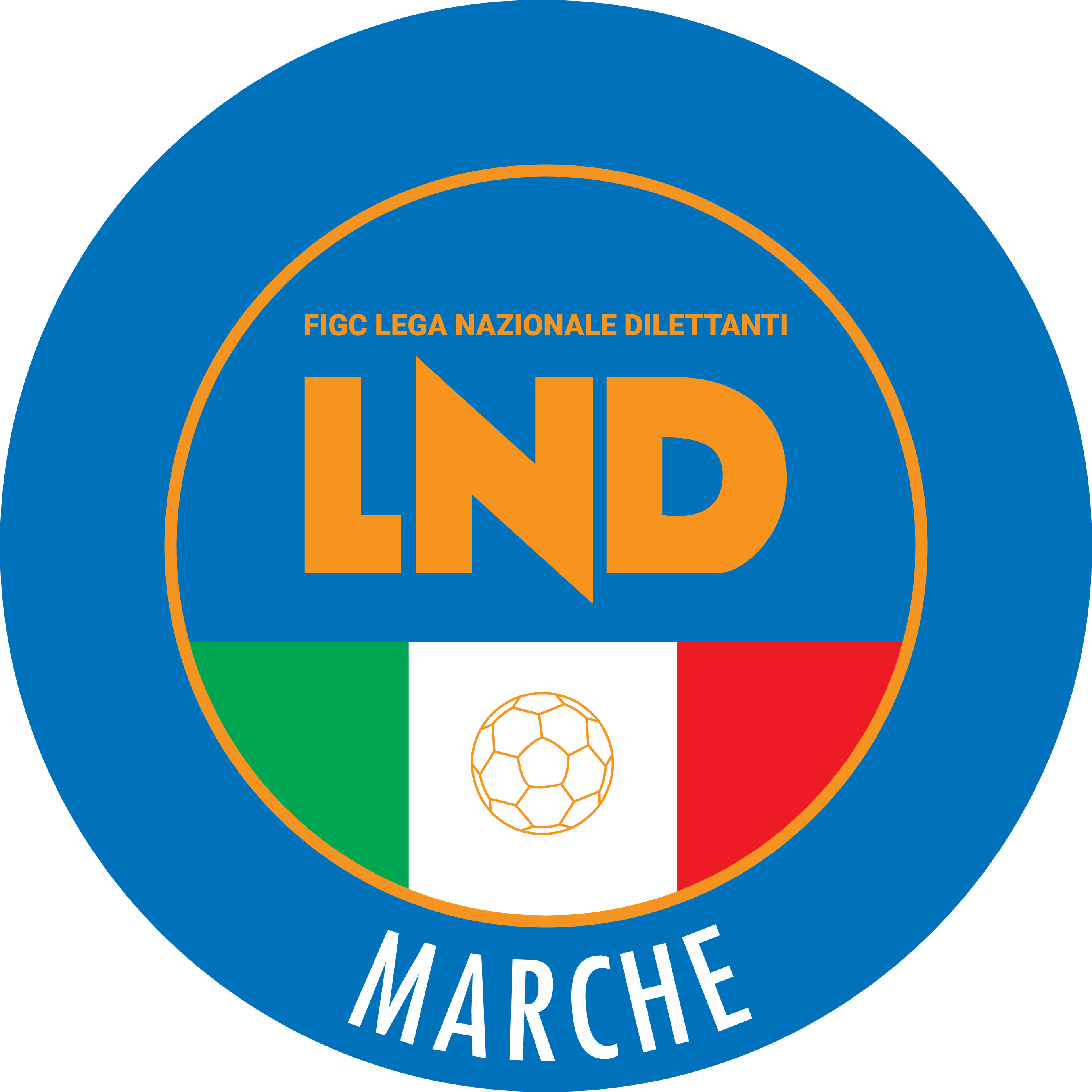 Federazione Italiana Giuoco CalcioLega Nazionale DilettantiCOMITATO REGIONALE MARCHEVia Schiavoni, snc - 60131 ANCONACENTRALINO: 071 285601 - FAX: 071 28560403sito internet: marche.lnd.ite-mail: c5marche@lnd.itpec: marche@pec.figcmarche.itStagione Sportiva 2019/2020Comunicato Ufficiale N° 38 del 27/11/2019Stagione Sportiva 2019/2020Comunicato Ufficiale N° 38 del 27/11/2019FUSELLI ANDREA(MONTELUPONE CALCIO A 5) LO MUZIO PASQUALE(CERRETO D ESI C5 A.S.D.) PALMIERI EDOARDO(MONTELUPONE CALCIO A 5) DE CARLONIS NICOLO(REAL SAN GIORGIO) QORRI EUGJEN(DINAMIS 1990) QUERCETTI DANIEL(DINAMIS 1990) PACENTI GIACOMO(OSTRENSE) BARTOLUCCI DIEGO(JESI CALCIO A 5) BACALONI RUDY(MONTELUPONE CALCIO A 5) BERTOZZI SAMUELE(PIEVE D ICO CALCIO A 5) GUERRA LORENZO(JESI CALCIO A 5) D ANDREA SIMONE(OLYMPIA FANO C5) SCOCCIA ANDREA(REAL SAN GIORGIO) DI RONZA SIMONE(CERRETO D ESI C5 A.S.D.) BUCCI NICOLA(OLYMPIA FANO C5) ALFONSI DAVIDE(OSTRENSE) CASCI CECCACCI MATTIA(OSTRENSE) LUZI DIEGO(OSTRENSE) PAOLILLO LUCA(PIEVE D ICO CALCIO A 5) MATERA MARCO(CALCETTO CASTRUM LAURI) CARPINETI RICCARDO(CALCETTO CASTRUM LAURI) GABBANELLI GIACOMO(FUTSAL POTENZA PICENA) CATINI LEONARDO(NUOVA JUVENTINA FFC) SERANTONI JACOPO(CALCETTO CASTRUM LAURI) SquadraPTGVNPGFGSDRPEA.S.D. RECANATI CALCIO A 5301010008719680A.S.D. FUTSAL POTENZA PICENA27109017139320A.S.D. OLYMPIA FANO C525108115236160A.S.D. MONTELUPONE CALCIO A 519106135241110S.S. CALCETTO CASTRUM LAURI1810604342950A.S.D. MONTESICURO TRE COLLI17105235758-10A.S.D. JESI CALCIO A 514104243841-30U.S. PIANACCIO13104153626100A.S.D. PIEVE D ICO CALCIO A 51210406403730A.P.D. CERRETO D ESI C5 A.S.D.10103163753-160A.S.D. DINAMIS 19909103073546-110A.S. REAL SAN GIORGIO6102083360-270A.S.D. NUOVA JUVENTINA FFC3100374074-340A.S.D. OSTRENSE1100193083-530Squadra 1Squadra 2A/RData/OraImpiantoLocalita' ImpiantoIndirizzo ImpiantoDINAMIS 1990OSTRENSEA29/11/2019 22:00PALASPORT "BADIALI"FALCONARA MARITTIMAVIA DELLO STADIOFUTSAL POTENZA PICENAREAL SAN GIORGIOA29/11/2019 21:45PALLONE GEODETICO "F. ORSELLIPOTENZA PICENAVIA DELLO SPORTMONTESICURO TRE COLLIJESI CALCIO A 5A29/11/2019 21:30PALLONE GEODETICO MONTESICUROANCONALOCALITA' NONTESICUROOLYMPIA FANO C5MONTELUPONE CALCIO A 5A29/11/2019 21:30C.COPERTO C.TENNIS LA TRAVEFANOVIA VILLA TOMBARIPIANACCIOCALCETTO CASTRUM LAURIA29/11/2019 22:00PAL.COM. S.MICHELE AL FIUMEMONDAVIOVIA LORETORECANATI CALCIO A 5CERRETO D ESI C5 A.S.D.A29/11/2019 21:30CENTRO SPORTIVO RECANATESERECANATIVIA ALDO MORONUOVA JUVENTINA FFCPIEVE D ICO CALCIO A 5A30/11/2019 16:30CAMPO C/5 "GIUSEPPE TEMPERINIMONTEGRANAROVIA B.ROSSI SNCBRESCINI STEFANO(SPORTLAND) CAMILLONI GIACOMO(REAL S.COSTANZO CALCIO 5) BONTEMPI ANDREA(PIETRALACROCE 73) SANTONI CRISTIAN(U.MANDOLESI CALCIO) VALORI MARCO(FREELY SPORT) GERMANI ROBERTO(MOSCOSI 2008) BONCRISTIANO LORENZO MATTEO(REAL FABRIANO) PIERI NICOLAS(ALMA JUVENTUS FANO) MULINARI MICHELE(AVENALE) ACCATTOLI DAVIDE(ACLI VILLA MUSONE) BRUNETTI ROBERTO(ACLI VILLA MUSONE) FRANCAVILLA MATTEO(C.U.S. MACERATA CALCIO A5) FILIACI SERGIO(EAGLES PAGLIARE) MARZIALI ALESSANDRO(FUTSAL FERMO S.C.) SAVCHUK VIKTOR(MOSCOSI 2008) CAPPANERA ANDREA(PIETRALACROCE 73) PALLOTTA LORIS(TRE TORRI A.S.D.) PALAZZI FEDERICO(ATL URBINO C5 1999) FRASCHETTI SIMONE(EAGLES PAGLIARE) GRASSI MICHELE(FUTSAL MONTEMARCIANO C5) BORSINI NICOLA(AVENALE) NUNZI MATTEO(BORGOROSSO TOLENTINO) PERGOLINI FRANCESCO(CHIARAVALLE FUTSAL) DI RUSSO MATTEO(CSI STELLA A.S.D.) RODILOSSI SIMONE(EAGLES PAGLIARE) CIRIACO NICOLA(MOSCOSI 2008) JIMENEZ MARCO(NUOVA OTTRANO 98) CARBINI NICOLA(MONTECAROTTO) CLERICI GIACOMO(AMICI 84) DELLASANTA MATTEO(ATL URBINO C5 1999) POLI DOMENICO(BOCASTRUM UNITED) AMATUCCI DAVIDE(CSI STELLA A.S.D.) CANCRINI GIANLUCA(CSI STELLA A.S.D.) OMBROSI MARCO(NUOVA OTTRANO 98) GALEAZZI MICHEL(PIETRALACROCE 73) LODDO GIANMARCO(REAL ANCARIA) FARNETI ALESSANDRO(REAL FABRIANO) VAGNARELLI LORIS(REAL FABRIANO) CARLETTI ANDREA(REAL S.COSTANZO CALCIO 5) PEDINELLI ALBERTO(REAL S.COSTANZO CALCIO 5) CANNELLA IVAN(RIVIERA DELLE PALME) PASQUINI MARCO(RIVIERA DELLE PALME) DIGNANI MASSIMO(SERRALTA) VITALI MIRKO(U.MANDOLESI CALCIO) FRATESI SIMONE(VALLEFOGLIA C5) ZIZZAMIA MARIO(VERBENA C5 ANCONA) MAGNATERRA DIEGO(ACLI VILLA MUSONE) CEFARIELLO RAFFAELE(ATL URBINO C5 1999) CONTARDI MATTIA(AVIS ARCEVIA 1964) LOPEZ DAVIDE(CHIARAVALLE FUTSAL) GIRONACCI EMANUELE(FUTSAL FERMO S.C.) PIERASCENZI MATTEO(FUTSAL PRANDONE) BARDELLA ANDREA(MONTECAROTTO) DELCURATOLO CRISTIANO(MONTECASSIANO CALCIO) ILARDI FRANCESCO(MONTECASSIANO CALCIO) PROSPERI MARCO(MOSCOSI 2008) CARNEVALI GABRIELE(REAL FABRIANO) SAKUTA RUBENS(REAL FABRIANO) COCCIO PIER CARLO(RIVIERA DELLE PALME) BRESCINI ALESSANDRO(SPORTLAND) TASSOTTI SIMONE(U.MANDOLESI CALCIO) MUSELLA LUCIO(ACLI MANTOVANI CALCIO A 5) ORLANDONI GIORGIO(ACLI MANTOVANI CALCIO A 5) KACILI ABAS(BOCASTRUM UNITED) DIALLO ASSANE(BORGOROSSO TOLENTINO) FEROCE ROBERTO(BORGOROSSO TOLENTINO) VERDUCCI MASSIMO(BORGOROSSO TOLENTINO) CIASCHETTI MATTEO(C.U.S. MACERATA CALCIO A5) MARANGONI FRANCESCO(C.U.S. MACERATA CALCIO A5) DI RONZA MARCO(CASTELBELLINO CALCIO A 5) BRUNI MATTEO(CSI STELLA A.S.D.) BATTILANA ANDREA(EAGLES PAGLIARE) CALVARESI SMAU CATALIN(EAGLES PAGLIARE) FANINI MARIO(EAGLES PAGLIARE) CESCA CRISTIAN(FREELY SPORT) SANTONI GIACOMO(FUTSAL MONTEMARCIANO C5) NARCISI WILLIAM(FUTSAL PRANDONE) PENNACCHIETTI ALESSIO(FUTSAL PRANDONE) MESCHINI MARTIN(MOSCOSI 2008) PICCIONI NICOLO(REAL ANCARIA) STRINATI RICCARDO(REAL FABRIANO) GUERRI GIOVANNI(REAL S.COSTANZO CALCIO 5) FEBBRARO SALVATORE(SENIGALLIA CALCIO) PELLEGRINI MANUEL(SERRALTA) LINI EDUARDO DAVID(SPORTING GROTTAMMARE) FERRACUTI CARLO(U.MANDOLESI CALCIO) PIZZUTI ALESSANDRO(U.MANDOLESI CALCIO) SquadraPTGVNPGFGSDRPEA.S.D. VALLEFOGLIA C525108115227250G.S. AUDAX 1970 S.ANGELO24108023522130ASD.P. ALMA JUVENTUS FANO22107123826120A.S.D. CHIARAVALLE FUTSAL2010622372890A.S.D. PIETRALACROCE 7318106044832160A.S.D. SPORTLAND1710523403370A.S.D. ATL URBINO C5 19991610514332850A.S.D. REAL S.COSTANZO CALCIO 513103434041-10A.S.D. ACLI MANTOVANI CALCIO A 513104153441-70A.S.D. AVIS ARCEVIA 196410103163145-140SENIGALLIA CALCIO10103163451-170A.P.D. VERBENA C5 ANCONA6102083546-110A.S.D. AMICI DEL CENTROSOCIO SP.5101273250-180A.S.D. FUTSAL MONTEMARCIANO C52100282140-190SquadraPTGVNPGFGSDRPEA.S.D. NUOVA OTTRANO 9826108203418160A.S. AVENALE23107214321220A.S.D. MONTECASSIANO CALCIO22107123924150A.S.D. POTENZA PICENA21107035022280A.S.D. C.U.S. MACERATA CALCIO A519106133518170A.S.D. CASTELBELLINO CALCIO A 51910613382990A.S.D. REAL FABRIANO1510433403640A.S.D. BORGOROSSO TOLENTINO15105053336-30U.S.D. ACLI VILLA MUSONE11103252940-110A.S.D. MONTECAROTTO9102351834-160A.S.D. INVICTA FUTSAL MACERATA8102262948-190U.S. TRE TORRI A.S.D.5101272438-140A.S.D. MOSCOSI 20085101272545-200POL. SERRALTA1100192957-280SquadraPTGVNPGFGSDRPEA.S.D. FUTSAL D. E G.301010008018620A.S.D. BOCASTRUM UNITED25108115441130A.S.D. FREELY SPORT24108025731260A.S.D. FUTSAL MONTURANO19106135036140POL. CSI STELLA A.S.D.17105233640-40A.S.D. SPORTING GROTTAMMARE17105233338-50POL.D. U.MANDOLESI CALCIO1610514463970A.S. RIVIERA DELLE PALME1610442332940A.S.D. REAL ANCARIA1310415363420A.S.D. FUTSAL PRANDONE7101453138-70A.S.D. AMICI 847102173145-140A.S.D. FUTSAL FERMO S.C.6101362648-220A.S. EAGLES PAGLIARE3101093856-180A.S.D. FUTSAL SILENZI01000102583-580Squadra 1Squadra 2A/RData/OraImpiantoLocalita' ImpiantoIndirizzo ImpiantoAMICI DEL CENTROSOCIO SP.VERBENA C5 ANCONAA29/11/2019 21:00CAMPO DI C5 ENTRO PAL OLIMPIAMONTEPORZIOVIA RISORGIMENTO 16ATL URBINO C5 1999VALLEFOGLIA C5A29/11/2019 21:30PAL.DELLO SPORT PALAMONDOLCEURBINOVIA DELL'ANNUNZIATACHIARAVALLE FUTSALAUDAX 1970 S.ANGELOA29/11/2019 21:30PALAZZO DELLO SPORTCHIARAVALLEVIA FALCONARAFUTSAL MONTEMARCIANO C5AVIS ARCEVIA 1964A29/11/2019 22:00PALLONE GEODETICO LOC. MARINAMONTEMARCIANOVIA GRAZIA DELEDDAPIETRALACROCE 73ACLI MANTOVANI CALCIO A 5A29/11/2019 21:30PALASCHERMAANCONAVIA MONTEPELAGOREAL S.COSTANZO CALCIO 5SPORTLANDA29/11/2019 21:15PALESTRA COMUNALESAN COSTANZOVIA DELLA SANTA SELVINOSENIGALLIA CALCIOALMA JUVENTUS FANOA29/11/2019 22:15PALLONE GEODETICO CAMPO NÂ°1SENIGALLIAVIA CELLINI, 13Squadra 1Squadra 2A/RData/OraImpiantoLocalita' ImpiantoIndirizzo ImpiantoACLI VILLA MUSONEBORGOROSSO TOLENTINOA29/11/2019 21:30PALLONE GEODETICOSIROLOFRAZIONE COPPO VIA FORMAC.U.S. MACERATA CALCIO A5POTENZA PICENAA29/11/2019 22:00PALESTRA SCUOLA"F.LLI CERVI"MACERATAVIA FRATELLI CERVICASTELBELLINO CALCIO A 5MONTECAROTTOA29/11/2019 21:30PALASPORT "MARTARELLI"CASTELBELLINOVIA TOBAGI STAZ. CASTELBELLINOMONTECASSIANO CALCIONUOVA OTTRANO 98A29/11/2019 21:30IMPIANTO C5 "SAN LIBERATO"MONTECASSIANOLOC. SAN LIBERATOMOSCOSI 2008INVICTA FUTSAL MACERATAA29/11/2019 22:00PALASPORT "LUIGINO QUARESIMA"CINGOLIVIA CERQUATTISERRALTAREAL FABRIANOA29/11/2019 22:00PALASPORT "ALBINO CIARAPICA"SAN SEVERINO MARCHEVIALE MAZZINITRE TORRI A.S.D.AVENALEA29/11/2019 21:30PALASPORT COMUNALESARNANOVIA LUDOVICO SCARFIOTTISquadra 1Squadra 2A/RData/OraImpiantoLocalita' ImpiantoIndirizzo ImpiantoCSI STELLA A.S.D.RIVIERA DELLE PALMEA29/11/2019 21:30PALASPORT COMUNALEMONSAMPOLO DEL TRONTOVIA CORRADIFUTSAL D. E G.EAGLES PAGLIAREA29/11/2019 22:00PALESTRA C5 "MONTICELLI"ASCOLI PICENOVIA DELL IRISFUTSAL FERMO S.C.BOCASTRUM UNITEDA29/11/2019 22:15PALESTRA PROV.FERMO-RAGIONERIFERMOVIALE TRENTO SNCFUTSAL MONTURANOAMICI 84A29/11/2019 22:00PALAZZO DELLO SPORTMONTE URANOVIA OLIMPIADIFUTSAL PRANDONEFREELY SPORTA29/11/2019 21:45PALESTRAMONTEPRANDONEVIA COLLE GIOIOSOFUTSAL SILENZIREAL ANCARIAA29/11/2019 22:00PALESTRA SC.MEDIA B.ROSSELLIPORTO SAN GIORGIOVIA PIRANDELLO AREA MT.4U.MANDOLESI CALCIOSPORTING GROTTAMMAREA29/11/2019 21:30CAMPO C/5 "MANDOLESI"- COPERTPORTO SAN GIORGIOVIA DELLE REGIONI, 8Data GaraN° Gior.Squadra 1Squadra 2Data Orig.Ora Var.Ora Orig.Impianto10/12/20193 RCALCIO A 5 CORINALDOPIANDIROSE08/12/201921:3018:00Data GaraN° Gior.Squadra 1Squadra 2Data Orig.Ora Var.Ora Orig.Impianto30/11/20192 RU.MANDOLESI CALCIOCANTINE RIUNITE CSI29/11/201917:0021:30VERNELLI LARA(CALCIO A 5 CORINALDO) ROGANI SILVIA(CALCIO A 5 CORINALDO) LACCHE MARIA LAURA(CANTINE RIUNITE CSI) DE ROSA ANGELA(LA FENICE C5) VANDINI SILVIA(PIANDIROSE) BASILII RAMONA(POLISPORTIVA BORGOSOLESTA) SquadraPTGVNPGFGSDRPEA.S.D. SAN MICHELE1675113412220A.S.D. CALCIO A 5 CORINALDO167511259160A.P.D. LF JESINA FEMMINILE1575023013170A.S.D. PIANDIROSE1575023319140A.S.D. ACLI MANTOVANI CALCIO A 566204202000A.S.D. ATL URBINO C5 1999371061630-140A.S.D. S.ORSO 198007007459-550SquadraPTGVNPGFGSDRPESSDARL POLISPORTIVA BORGOSOLESTA1685123420140A.S.D. RECANATI CALCIO A 51685122313100A.S.D. CSKA CORRIDONIA C5F168512191630A.S.D. LA FENICE C5128332201730POL.D. U.MANDOLESI CALCIO108242262510A.S.D. BAYER CAPPUCCINI1083142526-10A.S.D. CANTINE RIUNITE CSI581251322-90A.S.D. RIPABERARDA481161334-210Squadra 1Squadra 2A/RData/OraImpiantoLocalita' ImpiantoIndirizzo ImpiantoACLI MANTOVANI CALCIO A 5LF JESINA FEMMINILER29/11/2019 21:15"PALAMASSIMO GALEAZZI"ANCONAVIA MADRE TERESA DI CALCUTTAPIANDIROSESAN MICHELER29/11/2019 21:15PALAZZETTO DELLO SPORTSANT'IPPOLITOVIA ROMA, SNCS.ORSO 1980ATL URBINO C5 1999R30/11/2019 18:30C.COPERTO C.TENNIS LA TRAVEFANOVIA VILLA TOMBARISquadra 1Squadra 2A/RData/OraImpiantoLocalita' ImpiantoIndirizzo ImpiantoU.MANDOLESI CALCIOCANTINE RIUNITE CSIR30/11/2019 17:00CAMPO C/5 "MANDOLESI"- COPERTPORTO SAN GIORGIOVIA DELLE REGIONI, 8CSKA CORRIDONIA C5FRECANATI CALCIO A 5R01/12/2019 15:00IMPIANTO C/5 PARS "PIO CAROSICORRIDONIACONTRADA CIGLIANO 14LA FENICE C5POLISPORTIVA BORGOSOLESTAR01/12/2019 18:00PALLONE GEODETICO "F. ORSELLIPOTENZA PICENAVIA DELLO SPORTRIPABERARDABAYER CAPPUCCINIR01/12/2019 18:00PALASPORT LOC.RIPABERARDACASTIGNANOVIA DON GIUSEPPE MARUCCIData GaraN° Gior.Squadra 1Squadra 2Data Orig.Ora Var.Ora Orig.Impianto02/12/20192 RFUTSAL MONTURANONUOVA JUVENTINA FFC30/11/201921:4515:00ASCANI EMANUELE(ACLI VILLA MUSONE) GIOVANELLI MATTIA(REAL S.COSTANZO CALCIO 5) PAOLONI ALEX(CANDIA BARACCOLA ASPIO) ANTONIONI ALEX(OLYMPIA FANO C5) BARBINI ALESSANDRO(OLYMPIA FANO C5) GIOVAGNOLI LUCA(RECANATI CALCIO A 5) SANTOLINI MIRKO(FUTSAL POTENZA PICENA) MENGONI NICOLO(RECANATI CALCIO A 5) PERINI ALESSANDRO(SPORTLAND) LODDO ALESSANDRO(REAL ANCARIA) DELLAFELICE EDOARDO(SPORTLAND) GIOMBI ANDREA(CALCIO A 5 CORINALDO) SERPICELLI GIANLUCA(CALCIO A 5 CORINALDO) LO MUZIO PASQUALE(CERRETO D ESI C5 A.S.D.) SARNO ANTONIO(CERRETO D ESI C5 A.S.D.) ZAZZARINI NICHOLAS(FUTSAL POTENZA PICENA) MARILUNGO NICOLA(NUOVA JUVENTINA FFC) FARAONI NICOLA(RECANATI CALCIO A 5) SquadraPTGVNPGFGSDRPEA.S.D. ATL URBINO C5 19991675113523120G.S. AUDAX 1970 S.ANGELO1464203112190A.S.D. CALCIO A 5 CORINALDO1474212717100A.S.D. CASTELBELLINO CALCIO A 587223251960A.S.D. REAL S.COSTANZO CALCIO 5772142226-40A.S.D. SPORTLAND471151430-160A.S.D. OLYMPIA FANO C5471151340-270SquadraPTGVNPGFGSDRPEA.P.D. VERBENA C5 ANCONA136411281990A.P.D. CERRETO D ESI C5 A.S.D.137412242310A.S.D. ACLI MANTOVANI CALCIO A 5107313332850A.S.D. PIETRALACROCE 73973042325-20ASD.P. CANDIA BARACCOLA ASPIO973042125-40A.S.D. CASENUOVE973041924-50U.S.D. ACLI VILLA MUSONE772142024-40SquadraPTGVNPGFGSDRPEA.S.D. FUTSAL MONTURANO1876014420240A.S.D. RECANATI CALCIO A 51575024123180A.S.D. FUTSAL POTENZA PICENA117322423750POL.D. U.MANDOLESI CALCIO96303272700A.S.D. REAL ANCARIA672051749-320A.S.D. FUTSAL FBC571242430-60A.S.D. NUOVA JUVENTINA FFC571243140-90Squadra 1Squadra 2A/RData/OraImpiantoLocalita' ImpiantoIndirizzo ImpiantoATL URBINO C5 1999CALCIO A 5 CORINALDOR30/11/2019 15:30PAL.DELLO SPORT PALAMONDOLCEURBINOVIA DELL'ANNUNZIATAAUDAX 1970 S.ANGELOOLYMPIA FANO C5R30/11/2019 18:45PALLONE GEODETICO CAMPO NÂ°1SENIGALLIAVIA CELLINI, 13REAL S.COSTANZO CALCIO 5CASTELBELLINO CALCIO A 5R01/12/2019 18:00PALESTRA COMUNALESAN COSTANZOVIA DELLA SANTA SELVINOSquadra 1Squadra 2A/RData/OraImpiantoLocalita' ImpiantoIndirizzo ImpiantoACLI MANTOVANI CALCIO A 5CASENUOVER30/11/2019 15:30"PALAMASSIMO GALEAZZI"ANCONAVIA MADRE TERESA DI CALCUTTAPIETRALACROCE 73ACLI VILLA MUSONER30/11/2019 15:30PALASCHERMAANCONAVIA MONTEPELAGOVERBENA C5 ANCONACERRETO D ESI C5 A.S.D.R30/11/2019 15:30PALACARIFAC DI CERRETO D'ESICERRETO D'ESIVIA VERDISquadra 1Squadra 2A/RData/OraImpiantoLocalita' ImpiantoIndirizzo ImpiantoFUTSAL POTENZA PICENAFUTSAL FBCR01/12/2019 11:00PALESTRA G. LEOPARDIPOTENZA PICENAVIA DELLO SPORTU.MANDOLESI CALCIOREAL ANCARIAR01/12/2019 18:00CAMPO C/5 "MANDOLESI"- COPERTPORTO SAN GIORGIOVIA DELLE REGIONI, 8FUTSAL MONTURANONUOVA JUVENTINA FFCR02/12/2019 21:45PALAZZO DELLO SPORTMONTE URANOVIA OLIMPIADIData GaraN° Gior.Squadra 1Squadra 2Data Orig.Ora Var.Ora Orig.Impianto01/12/20192 RAMICI DEL CENTROSOCIO SP.AUDAX 1970 S.ANGELO30/11/201917:3016:00PAL.COM. S.MICHELE AL FIUME MONDAVIO VIA LORETOCONTI MATTIA(AUDAX 1970 S.ANGELO) AGOSTINELLI FILIPPO(REAL FABRIANO) BATTISTONI SAMUEL(CAMPOCAVALLO) BARTOLACCI GABRIELE(AMICI DEL CENTROSOCIO SP.) RICCHITELLI FRANCESCO(MONTELUPONE CALCIO A 5) CINGOLANI NICOLA(RECANATI CALCIO A 5) CONTI THOMAS(AUDAX 1970 S.ANGELO) PIGNOTTI ELIA(CSI STELLA A.S.D.) PESCETTI ALESSIO(FUTSAL POTENZA PICENA) BONGIOVANNI GABRIELE(REAL FABRIANO) STANDARDI LORENZO(REAL FABRIANO) GIACCHETTA ALESSIO(C.U.S. MACERATA CALCIO A5) SEGHETTI NICOLA(C.U.S. MACERATA CALCIO A5) SquadraPTGVNPGFGSDRPEA.S.D. REAL FABRIANO1876014531140A.S.D. AMICI DEL CENTROSOCIO SP.1374123323100A.S.D. DINAMIS 1990117322262060A.S. CAMPOCAVALLO117322292630A.S.D. RECANATI CALCIO A 5117322282800G.S. AUDAX 1970 S.ANGELO471152428-40U.S.D. ACLI VILLA MUSONE060062049-290SquadraPTGVNPGFGSDRPEA.S.D. C.U.S. MACERATA CALCIO A51866004411330A.S.D. ACLI AUDAX MONTECOSARO C5157502272160A.S.D. MONTELUPONE CALCIO A 5157502343040POL.D. U.MANDOLESI CALCIO963033419150POL. CSI STELLA A.S.D.672052940-110A.S.D. CANTINE RIUNITE CSI361051334-210A.S.D. FUTSAL POTENZA PICENA371062753-260Squadra 1Squadra 2A/RData/OraImpiantoLocalita' ImpiantoIndirizzo ImpiantoREAL FABRIANODINAMIS 1990R30/11/2019 18:30PALESTRA "FERMI"FABRIANOVIA B.BUOZZIACLI VILLA MUSONERECANATI CALCIO A 5R01/12/2019 15:00CAMPO SCOPERTOLORETOVIA ROSARIO VILLA MUSONEAMICI DEL CENTROSOCIO SP.AUDAX 1970 S.ANGELOR01/12/2019 17:30PAL.COM. S.MICHELE AL FIUMEMONDAVIOVIA LORETOSquadra 1Squadra 2A/RData/OraImpiantoLocalita' ImpiantoIndirizzo ImpiantoACLI AUDAX MONTECOSARO C5FUTSAL POTENZA PICENAR30/11/2019 18:00TENSOSTRUTTURA VIA ROSSINIMONTECOSAROVIA ROSSINICANTINE RIUNITE CSIMONTELUPONE CALCIO A 5R30/11/2019 15:30PALASPORT "GIULIO CHIERICI"TOLENTINOVIA DELLA REPUBBLICACSI STELLA A.S.D.U.MANDOLESI CALCIOR30/11/2019 18:00PALASPORT COMUNALEMONSAMPOLO DEL TRONTOVIA CORRADIData GaraN° Gior.Squadra 1Squadra 2Data Orig.Ora Var.Ora Orig.Impianto30/11/20199 AVIRTUS TEAM SOC.COOP.AMICI DEL CENTROSOCIO SP.16:3016:0016/12/201911 AREAL S.COSTANZO CALCIO 5TAVERNELLE15/12/201917:1518:15Data GaraN° Gior.Squadra 1Squadra 2Data Orig.Ora Var.Ora Orig.Impianto04/12/20199 APOLISPORTIVA GAGLIARDAACLI AUDAX MONTECOSARO C501/12/201918:3018:00PALASPORT MARTINSICURO VIA DELLO SPORTPETRINI RICCARDO(FUTSAL COBA SPORTIVA DIL) SARNO ANDREA(REAL FABRIANO) DRUDI MATTEO(C.U.S. MACERATA CALCIO A5) BEROZZI CARLO(MOGLIANESE) BALDELLI NICCOLO(C.U.S. MACERATA CALCIO A5) LAMBERTUCCI LORENZO(CANTINE RIUNITE CSI) MORETTI ALEX(ETA BETA FOOTBALL) STORTINI ALESSANDRO(FUTSAL COBA SPORTIVA DIL) ASSENNATO PAOLO(MOGLIANESE) MARIANI LEONARDO(REAL FABRIANO) MATTIOLI CRISTIAN(REAL S.COSTANZO CALCIO 5) VIOLA TOMMY(RECANATI CALCIO A 5) FARNETI EMANUELE(VIRTUS TEAM SOC.COOP.) LOPEZ VERGARA JULIAN CAMILO(TENAX CASTELFIDARDO) AMICHETTI GIANLUCA(ACLI AUDAX MONTECOSARO C5) TESTA LEONARDO(FUTSAL ASKL) MARCELLETTI ANDREA(FUTSAL FBC) MENCARELLI MICHELE(OSTRENSE) SKENDO ROBERTO(POLISPORTIVA GAGLIARDA) ESPOSITO GENNARO(VIRTUS TEAM SOC.COOP.) SquadraPTGVNPGFGSDRPEA.S.D. REAL S.COSTANZO CALCIO 52177005118330SSDARL ITALSERVICE C51886015217350A.S.D. AMICI DEL CENTROSOCIO SP.1886014420240SENIGALLIA CALCIO1585024624220A.S.D. OSTRENSE107312242040A.S.D. ACLI MANTOVANI CALCIO A 597304333210A.S. ETA BETA FOOTBALL983053839-10C.S.D. VIRTUS TEAM SOC.COOP.772133755-180G.S. AUDAX 1970 S.ANGELO672041541-260A.S.D. REAL FABRIANO471142129-80U.S. TAVERNELLE170161544-290A.S.D. FFJ CALCIO A 5070061855-370sq.B REAL S.COSTANZO CALCIsq.B080000000SquadraPTGVNPGFGSDRPEC.U.S. ANCONA2187016216460S.R.L. FUTSAL COBA SPORTIVA DIL2086206321420A.S.D. FUTSAL ASKL1986113517180A.S.D. CANTINE RIUNITE CSI1685123825130A.S.D. RECANATI CALCIO A 5138413252140A.S.D. C.U.S. MACERATA CALCIO A51083143139-80S.S.D. MOGLIANESE1083142645-190A.S.D. FUTSAL FBC983053343-100SCSSD POLISPORTIVA GAGLIARDA782153341-80A.S.D. ACLI AUDAX MONTECOSARO C5782153142-110SSDARL TENAX CASTELFIDARDO682062534-90A.S.D. NUOVA JUVENTINA FFC180172785-580Squadra 1Squadra 2A/RData/OraImpiantoLocalita' ImpiantoIndirizzo ImpiantoFFJ CALCIO A 5REAL FABRIANOA30/11/2019 15:30A.RIST."IL LAGO" C.SCOPERTOFOSSOMBRONEVIA CATTEDR.LOC.S.LAZZARO 79OSTRENSEITALSERVICE C5A30/11/2019 15:30PALASPORTOSTRAVIA MATTEOTTIVIRTUS TEAM SOC.COOP.AMICI DEL CENTROSOCIO SP.A30/11/2019 16:30CAMPO COPERTOGENGAVIA MARCONI GENGA STAZIONEETA BETA FOOTBALLTAVERNELLEA01/12/2019 17:00C.COPERTO C.TENNIS LA TRAVEFANOVIA VILLA TOMBARIREAL S.COSTANZO CALCIsq.BACLI MANTOVANI CALCIO A 5A01/12/2019 10:30PALESTRA COMUNALESAN COSTANZOVIA DELLA SANTA SELVINOREAL S.COSTANZO CALCIO 5AUDAX 1970 S.ANGELOA01/12/2019 15:00PALESTRA COMUNALESAN COSTANZOVIA DELLA SANTA SELVINOSquadra 1Squadra 2A/RData/OraImpiantoLocalita' ImpiantoIndirizzo ImpiantoC.U.S. ANCONATENAX CASTELFIDARDOA30/11/2019 18:00PALLONE GEODETICO CUS ANCONAANCONAVIA GROTTE DI POSATORA 19/AMOGLIANESEFUTSAL ASKLA30/11/2019 17:00PALAZZETTO C.S.DI MOGLIANOMOGLIANOVIA PAOLO BORSELLINONUOVA JUVENTINA FFCRECANATI CALCIO A 5A30/11/2019 18:30CAMPO C/5 "GIUSEPPE TEMPERINIMONTEGRANAROVIA B.ROSSI SNCC.U.S. MACERATA CALCIO A5FUTSAL FBCA01/12/2019 15:00PALESTRA SCUOLA"F.LLI CERVI"MACERATAVIA FRATELLI CERVIFUTSAL COBA SPORTIVA DILCANTINE RIUNITE CSIA01/12/2019 15:00COBA'ARENA-STRUTTURA GEODETICFERMOVIA LETIPOLISPORTIVA GAGLIARDAACLI AUDAX MONTECOSARO C5A04/12/2019 18:30PALASPORTMARTINSICUROVIA DELLO SPORTData GaraN° Gior.Squadra 1Squadra 2Data Orig.Ora Var.Ora Orig.Impianto30/11/20192 RITALSERVICE C5 sq.B *FCL*CALCIO A 5 CORINALDO01/12/201917:3015:30Data GaraN° Gior.Squadra 1Squadra 2Data Orig.Ora Var.Ora Orig.Impianto15/12/20194 RFUTSAL ASKLCANTINE RIUNITE CSI14/12/201918:00ZALLI GIULIO(ITALSERVICE C5 sq.B) ACHOURI YASSINE(BORGOROSSO TOLENTINO) PAOLONI CRISTIAN(CALCIO A 5 CORINALDO) ROSINI NICOLA(CALCIO A 5 CORINALDO) CONTI FILIPPO(FFJ CALCIO A 5) D ATTEO MARIO(FFJ CALCIO A 5) ZINFOLINO DOMENICO(FFJ CALCIO A 5) SCIDA GIOVANNI(ITALSERVICE C5) BIGELLI ALESSIO(SENIGALLIA CALCIO) SquadraPTGVNPGFGSDRPEA.S.D. AMICI DEL CENTROSOCIO SP.1374114215270A.S.D. POL.CAGLI SPORT ASSOCIATI1374103716210SSDARL ITALSERVICE C51173213413210A.S. BULDOG T.N.T. LUCREZIA662031535-200U.S. PIANACCIO371052141-200A.S.D. FFJ CALCIO A 527105736-291sq.B CALCIO A 5 CORINALDO sq.B070000000SquadraPTGVNPGFGSDRPESENIGALLIA CALCIO1374105316370A.S.D. CALCIO A 5 CORINALDO1073114324190A.S.D. ACLI MANTOVANI CALCIO A 5973025221310A.P.D. CERRETO D ESI C5 A.S.D.35103829-210S.S.D. SPORTFLY ARL07005975-660sq.B AMICI DEL CENTROSOCIOsq.B070000000sq.B ITALSERVICE C5 sq.B060000000SquadraPTGVNPGFGSDRPEA.S.D. FUTBOL31575016720470A.S.D. RECANATI CALCIO A 596302261970A.S.D. BORGOROSSO TOLENTINO973031829-110A.S.D. CANTINE RIUNITE CSI772131520-50A.S.D. C.U.S. MACERATA CALCIO A5772122027-70A.S.D. FUTSAL ASKL270241344-310sq.B ACLI MANTOVANI CALCIOsq.B070000000Squadra 1Squadra 2A/RData/OraImpiantoLocalita' ImpiantoIndirizzo ImpiantoBULDOG T.N.T. LUCREZIAFFJ CALCIO A 5R30/11/2019 18:30PALLONE GEODETICO "OMAR SIVORCARTOCETOVIA NAZARIO SAUROCALCIO A 5 CORINALDO sq.BITALSERVICE C5R01/12/2019 15:00CAMPO DI C5 ENTRO SCUOLA EL.RCORINALDOVIA BORGO DI SOTTOPIANACCIOPOL.CAGLI SPORT ASSOCIATIR01/12/2019 10:30PAL.COM. S.MICHELE AL FIUMEMONDAVIOVIA LORETOSquadra 1Squadra 2A/RData/OraImpiantoLocalita' ImpiantoIndirizzo ImpiantoCERRETO D ESI C5 A.S.D.AMICI DEL CENTROSOCIOsq.BR30/11/2019 18:30PALACARIFAC DI CERRETO D'ESICERRETO D'ESIVIA VERDIITALSERVICE C5 sq.BCALCIO A 5 CORINALDOR30/11/2019 17:30PALAFIERA CAMPANARAPESAROVIA DELLE ESPOSIZIONI, 33SENIGALLIA CALCIOSPORTFLY ARLR01/12/2019 17:30CAMPO COPERTO NÂ°3SENIGALLIAVIA CELLINISquadra 1Squadra 2A/RData/OraImpiantoLocalita' ImpiantoIndirizzo ImpiantoBORGOROSSO TOLENTINOACLI MANTOVANI CALCIOsq.BR01/12/2019 17:00CENTRO SP. POL. "R.GATTARI"TOLENTINOVIA TAGLIAMENTOFUTBOL3CANTINE RIUNITE CSIR01/12/2019 15:30PALAZZETTO DELLO SPORTSERRAVALLE DI CHIENTI"DELLA VALLE"RECANATI CALCIO A 5FUTSAL ASKLR01/12/2019 10:30CENTRO SPORTIVO RECANATESERECANATIVIA ALDO MOROSquadra 1Squadra 2A/RData/OraImpiantoLocalita' ImpiantoIndirizzo ImpiantoCERRETO D ESI C5 A.S.D.MONTELUPONE CALCIO A 5R02/12/2019 21:30PALACARIFAC DI CERRETO D'ESICERRETO D'ESIVIA VERDIData GaraN° Gior.Squadra 1Squadra 2Data Orig.Ora Var.Ora Orig.Impianto27/11/20191 AFUTSAL COBA SPORTIVA DILCANTINE RIUNITE CSI28/11/201921:00CAMPO COPERTO RIONE MURATO FERMO VIA SIBILLA 2/CSquadra 1Squadra 2A/RData/OraImpiantoLocalita' ImpiantoIndirizzo ImpiantoC.U.S. ANCONAREAL S.COSTANZO CALCIO 5A27/11/2019 17:00PALLONE GEODETICO CUS ANCONAANCONAVIA GROTTE DI POSATORA 19/AFUTSAL COBA SPORTIVA DILCANTINE RIUNITE CSIA27/11/2019 21:00CAMPO COPERTO RIONE MURATOFERMOVIA SIBILLA 2CSquadra 1Squadra 2A/RData/OraImpiantoLocalita' ImpiantoIndirizzo ImpiantoRECANATI CALCIO A 5FUTBOL3R02/12/2019 17:00CENTRO SPORTIVO RECANATESERECANATIVIA ALDO MOROAMICI DEL CENTROSOCIO SP.ITALSERVICE C5R04/12/2019 18:00CAMPO DI C5 ENTRO PAL OLIMPIAMONTEPORZIOVIA RISORGIMENTO 16Squadra 1Squadra 2A/RData/OraImpiantoLocalita' ImpiantoIndirizzo ImpiantoBAYER CAPPUCCINIAURORA TREIAA02/12/2019 22:00PALESTRA C.SPORTIVO"DON BOSCOMACERATAVIA ALFIERI SNCVADO C5GNANO 04A02/12/2019 22:00PALASPORTSANT'ANGELO IN VADOVIA MOLINELLOCANDIA BARACCOLA ASPIOCALCETTO NUMANAA03/12/2019 21:30PALLONE GEODETICO LOC.CANDIAANCONALOCALITA' CANDIAROCCAFLUVIONEFUTSAL VIRE C5A04/12/2019 20:00PALESTRA POLIVALENTEROCCAFLUVIONEVIA NENNIGIORNOMATTINOPOMERIGGIOLunedìchiuso15.00 – 17,00Martedì10.00 – 12.00chiusoMercoledìchiuso15.00 – 17.00Giovedì10.00 – 12.00chiusoVenerdìchiuso15.00 – 17.00Il Responsabile Regionale Calcio a Cinque(Marco Capretti)Il Presidente(Paolo Cellini)